Lepingu lisa 1Jäätmepunkti asendiplaan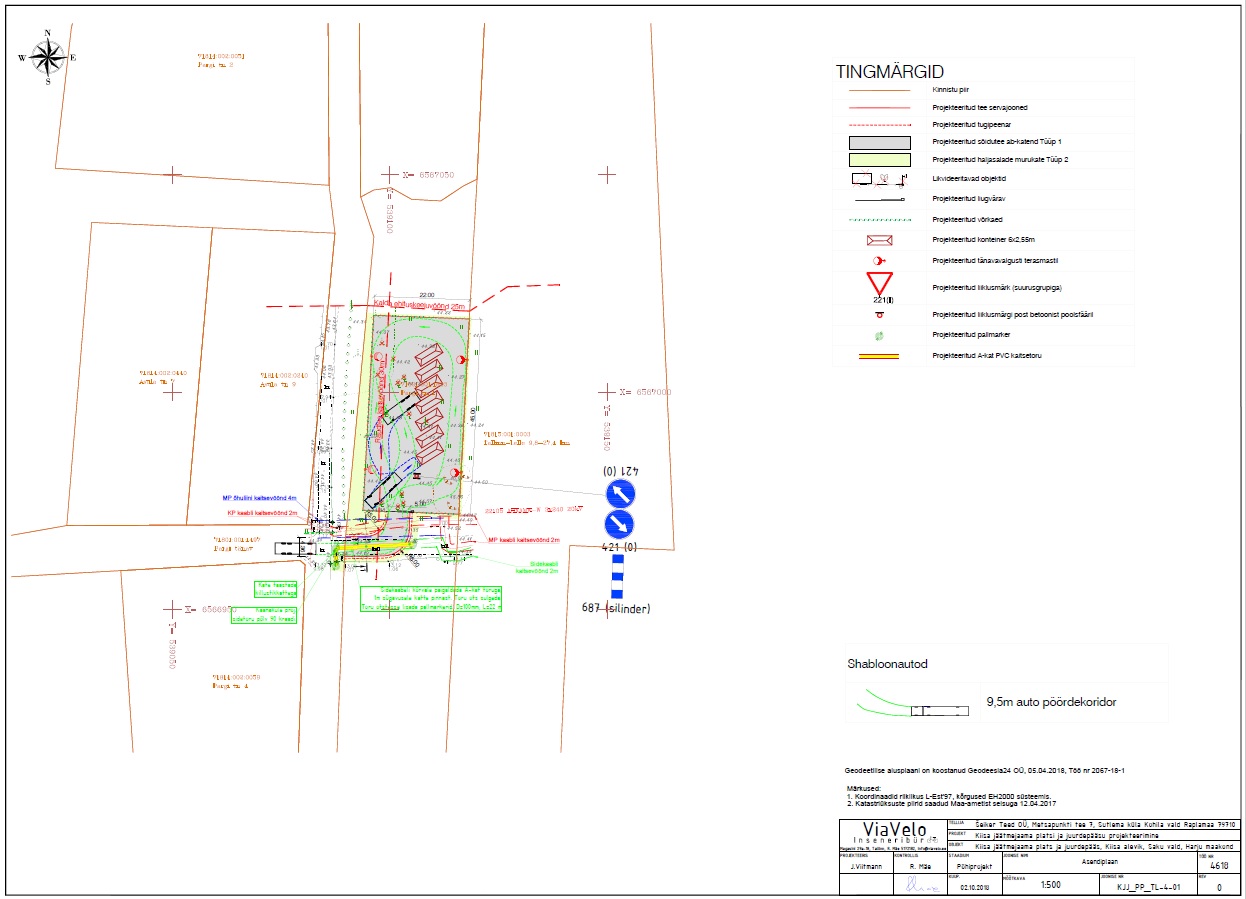 